Министерство образования Тверской областиУправление образования Администрации Нелидовского городского округа Тверской областиМуниципальное бюджетное общеобразовательное учреждение гимназия №2Гимназия №2ИНН 6912006040, КПП 69121201001,ОГРН 1026901777209172521, Тверская область, г. Нелидово, ул. Мира, д. 18. Тел/факс: 8 (48266) 5-22-80, E-mail: nelgimnaz@mail.ruМуниципальное бюджетное  общеобразовательное учреждение гимназия №2Директор Гимназии №2:                         Я.М. Стулова
№ п/пНаименование школыСтоимость завтракаФото завтракаСтоимость обедаФото обедаГимназия №2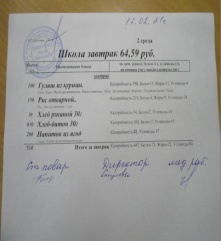 64руб. 59копеек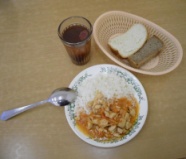 80рублей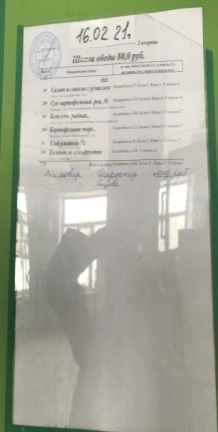 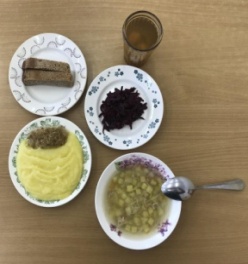 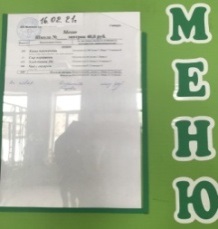 40 рублей.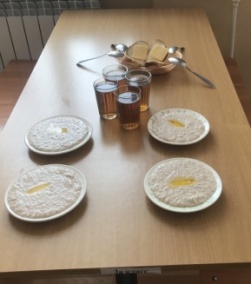 